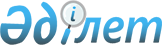 Об утверждении бюджета Донецкого сельского округа Тайыншинского района Северо-Казахстанской области на 2023-2025 годыСолтүстік Қазақстан облысы Тайынша ауданы мәслихатының 2022 жылғы 29 желтоқсандағы № 269 шешімі
      Сноска. Вводится в действие с 01.01.2023 в соответствии с пунктом 6 настоящего решения.
      В соответствии со статьями 9-1, 75 Бюджетного Кодекса Республики Казахстан, статьей 6 Закона Республики Казахстан "О местном государственном управлении и самоуправлении в Республике Казахстан", маслихат Тайыншинского района Северо-Казахстанской области РЕШИЛ:
      1. Утвердить бюджет Донецкого сельского округа Тайыншинского района Северо-Казахстанской области на 2023 - 2025 годы согласно приложениям 1, 2 и 3 к настоящему решению соответственно, в том числе на 2023 год в следующих объемах:
      1) доходы - 47283 тысяч тенге:
      налоговые поступления - 7514 тысяч тенге;
      неналоговые поступления - 690 тысяч тенге;
      поступления от продажи основного капитала - 0 тысяч тенге;
      поступления трансфертов –39079 тысяч тенге;
      2) затраты - 47283 тысяч тенге;
      3) чистое бюджетное кредитование - 0 тысяч тенге:
      бюджетные кредиты - 0 тысяч тенге;
      погашение бюджетных кредитов - 0 тысяч тенге;
      4) сальдо по операциям с финансовыми активами - 0 тысяч тенге:
      приобретение финансовых активов - 0 тысяч тенге;
      поступления от продажи финансовых активов государства - 0 тысяч тенге;
      5) дефицит (профицит) бюджета – 0 тысяч тенге;
      6) финансирование дефицита (использование профицита) бюджета - 0 тысяч тенге:
      поступление займов - 0 тысяч тенге;
      погашение займов - 0 тысяч тенге;
      используемые остатки бюджетных средств - 0 тысяч тенге. 
      2. Установить, что доходы бюджета Донецкого сельского округа формируются в соответствии со статьей 52-1 Бюджетного кодекса Республики Казахстан за счет следующих налоговых поступлений:
      1) индивидуальный подоходный налог по доходам, подлежащим обложению самостоятельно физическими лицами, у которых на территории сельского округа расположено заявленное при постановке на регистрационный учет в органе государственных доходов:
      место нахождения – для индивидуального предпринимателя, частного нотариуса, частного судебного исполнителя, адвоката, профессионального медиатора;
      место жительства – для остальных физических лиц.
      2) налог на имущество физических лиц по объектам обложения данным налогом, находящимся на территории сельского округа;
      3) земельный налог на земли населенных пунктов с физических и юридических лиц по земельным участкам, находящимся на территории сел;
      4) налог на транспортные средства:
      с физических лиц, место жительства которых находится на территории сел;
      с юридических лиц, место нахождения которых, указываемое в их учредительных документах, располагается на территории сел.
      5) единый земельный налог;
      6) плата за пользование земельными участками.
      3. Установить, что доходы бюджета Донецкого сельского округа формируются за счет неналоговых поступлений:
      поступлений от аренды имущества коммунальной собственности сельского округа.
      4. Установить бюджетную субвенцию, передаваемую из районного бюджета в бюджет Донецкого сельского округа на 2023 год в сумме 14011 тысяч тенге.
      5. Учесть в бюджете Донецкого сельского округа на 2023 год поступления целевых текущих трансфертов из районного бюджета в бюджет Донецкого сельского округа в сумме 25068 тысяч тенге.
      6. Настоящее решение вводится в действие с 1 января 2023 года. Бюджет Донецкого сельского округа Тайыншинского района Северо-Казахстанской области на 2023 год Бюджет Донецкого сельского округа Тайыншинского района Северо-Казахстанской области на 2024 год Бюджет Донецкого сельского округа Тайыншинского района Северо-Казахстанской области на 2025 год
					© 2012. РГП на ПХВ «Институт законодательства и правовой информации Республики Казахстан» Министерства юстиции Республики Казахстан
				
      Секретарь маслихата Тайыншинского районаСеверо-Казахстанской области 

С. Бекшенев
Приложение 1к решению маслихатаТайыншинского районаСеверо-Казахстанской областиот 29 декабря 2022 года № 269
Категория
Категория
Категория
Наименование
Сумма, тысяч тенге
Класс
Класс
Наименование
Сумма, тысяч тенге
Подкласс
Наименование
Сумма, тысяч тенге
1) Доходы
47283
1
Налоговые поступления
7514
01
Подоходный налог
347
2
Индивидуальный подоходный налог
347
04
Hалоги на собственность
395
1
Hалоги на имущество
174
3
Земельный налог
221
4
Hалог на транспортные средства
4671
5
Единый земельный налог
789
05
Внутренние налоги на товары, работы и услуги
1312
3
Поступления за использование природных и других ресурсов
1312
2
Поступления от аренды имущества
690
01
Аренда имущества 
690
5
Аренда имущества коммунальной собственности сельского округа
690
4
Поступления трансфертов 
39079
02
Трансферты из вышестоящих органов государственного управления
39079
3
Трансферты из районного (города областного значения) бюджета
39079
Функциональная группа
Функциональная группа
Функциональная группа
Наименование
Сумма, тысяч тенге
Администратор бюджетных программ
Администратор бюджетных программ
Наименование
Сумма, тысяч тенге
Программа
Наименование
Сумма, тысяч тенге
2) Затраты
47283
01
Государственные услуги общего характера
41933
124
Аппарат акима города районного значения, села, поселка, сельского округа
41933
001
Услуги по обеспечению деятельности акима города районного значения, села, поселка, сельского округа
32433
022
Капитальные расходы государственных органов
9500
07
Жилищно-коммунальное хозяйство
3970
124
Аппарат акима города районного значения, села, поселка, сельского округа
3970
008
Освещение улиц в населенных пунктах
1376
009
Обеспечение санитарии населенных пунктов
36
011
Благоустройство и озеленение населенных пунктов
2558
08
Культура, спорт, туризм и информационное пространство
1000
124
Аппарат акима города районного значения, села, поселка, сельского округа
1000
006
Поддержка культурно-массовой работы на местном уровне
1000
12
Транспорт и коммуникации
380
124
Аппарат акима города районного значения, села, поселка, сельского округа
380
013
Обеспечение функционирования автомобильных дорог в городах районного значения, селах, поселках, сельских округах
380
3) Чистое бюджетное кредитование
0
Бюджетные кредиты
0
Категория
Категория
Категория
 Наименование
Сумма, тысяч тенге
Класс
Класс
 Наименование
Сумма, тысяч тенге
Подкласс
 Наименование
Сумма, тысяч тенге
5
Погашение бюджетных кредитов
0
01
Погашение бюджетных кредитов
0
Функциональная группа
Функциональная группа
Функциональная группа
Наименование
Сумма, тысяч тенге
Администратор бюджетных программ
Администратор бюджетных программ
Наименование
Сумма, тысяч тенге
Программа
Наименование
Сумма, тысяч тенге
4) Сальдо по операциям с финансовыми активами
0
Категория
Категория
Категория
Наименование
Сумма, тысяч тенге 
Класс
Класс
Наименование
Сумма, тысяч тенге 
Подкласс
Наименование
Сумма, тысяч тенге 
6
Поступления от продажи финансовых активов государства
0
01
Поступления от продажи финансовых активов государства
0
5) Дефицит (профицит) бюджета
0
6) Финансирование дефицита (использование профицита) бюджета
0
7
Поступления займов
0
Функциональная группа
Функциональная группа
Функциональная группа
Наименование
Сумма, тысяч тенге
Администратор бюджетных программ
Администратор бюджетных программ
Наименование
Сумма, тысяч тенге
Программа
Наименование
Сумма, тысяч тенге
14
Обслуживание долга
0
16
Погашение займов
0
Погашения займов
0
Категория
Категория
Категория
Наименование
Сумма, тысяч тенге
Класс
Класс
Наименование
Сумма, тысяч тенге
Подкласс
Наименование
Сумма, тысяч тенге
8
Используемые остатки бюджетных средств
0
01
Остатки бюджетных средств
0
1
Свободные остатки бюджетных средств
0Приложение 2к решению маслихатаТайыншинского районаСеверо-Казахстанской областиот 29 декабря 2022 года № 269 
Категория
Категория
Категория
Наименование
Сумма, тысяч тенге
Класс
Класс
Наименование
Сумма, тысяч тенге
Подкласс
Наименование
Сумма, тысяч тенге
1) Доходы
39956
1
Налоговые поступления
9865
01
Подоходный налог
725
2
Индивидуальный подоходный налог
725
04
Hалоги на собственность
413
1
Hалоги на имущество
182
3
Земельный налог
231
4
Hалог на транспортные средства
4882
5
Единый земельный налог
2474
05
Внутренние налоги на товары, работы и услуги
1371
3
Поступления за использование природных и других ресурсов
1371
2
Поступления от аренды имущества
721
01
Аренда имущества 
721
5
Аренда имущества коммунальной собственности сельского округа
721
4
Поступления трансфертов
29370
02
Трансферты из вышестоящих органов государственного управления
29370
3
Трансферты из районного (города областного значения) бюджета
29370
Функциональная группа
Функциональная группа
Функциональная группа
Наименование
Сумма, тысяч тенге
Администратор бюджетных программ
Администратор бюджетных программ
Наименование
Сумма, тысяч тенге
Программа
Наименование
Сумма, тысяч тенге
2) Затраты
39956
01
Государственные услуги общего характера
34365
124
Аппарат акима города районного значения, села, поселка, сельского округа
34365
001
Услуги по обеспечению деятельности акима города районного значения, села, поселка, сельского округа
34365
07
Жилищно-коммунальное хозяйство
4149
124
Аппарат акима города районного значения, села, поселка, сельского округа
4149
008
Освещение улиц в населенных пунктах
1438
009
Обеспечение санитарии населенных пунктов
38
011
Благоустройство и озеленение населенных пунктов
2673
08
Культура, спорт, туризм и информационное пространство
1045
124
Аппарат акима города районного значения, села, поселка, сельского округа
1045
006
Поддержка культурно-массовой работы на местном уровне
1045
12
Транспорт и коммуникации
397
124
Аппарат акима города районного значения, села, поселка, сельского округа
397
013
Обеспечение функционирования автомобильных дорог в городах районного значения, селах, поселках, сельских округах
397
3) Чистое бюджетное кредитование
0
Бюджетные кредиты
0
Категория
Категория
Категория
 Наименование
Сумма, тысяч тенге
Класс
Класс
 Наименование
Сумма, тысяч тенге
Подкласс
 Наименование
Сумма, тысяч тенге
5
Погашение бюджетных кредитов
0
01
Погашение бюджетных кредитов
0
Функциональная группа
Функциональная группа
Функциональная группа
Наименование
Сумма, тысяч тенге
Администратор бюджетных программ
Администратор бюджетных программ
Наименование
Сумма, тысяч тенге
Программа
Наименование
Сумма, тысяч тенге
4) Сальдо по операциям с финансовыми активами
0
Категория
Категория
Категория
Наименование
Сумма, тысяч тенге 
Класс
Класс
Наименование
Сумма, тысяч тенге 
Подкласс
Наименование
Сумма, тысяч тенге 
6
Поступления от продажи финансовых активов государства
0
01
Поступления от продажи финансовых активов государства
0
5) Дефицит (профицит) бюджета
0
6) Финансирование дефицита (использование профицита) бюджета
0
7
Поступления займов
0
Функциональная группа
Функциональная группа
Функциональная группа
Наименование
Сумма, тысяч тенге
Администратор бюджетных программ
Администратор бюджетных программ
Наименование
Сумма, тысяч тенге
Программа
Наименование
Сумма, тысяч тенге
14
Обслуживание долга
0
16
Погашение займов
0
Погашения займов
0
Категория
Категория
Категория
Наименование
Сумма, тысяч тенге
Класс
Класс
Наименование
Сумма, тысяч тенге
Подкласс
Наименование
Сумма, тысяч тенге
8
Используемые остатки бюджетных средств
0
01
Остатки бюджетных средств
0
1
Свободные остатки бюджетных средств
0Приложение 3к решению маслихатаТайыншинского районаСеверо-Казахстанской областиот 29 декабря 2022 года № 269
Категория
Категория
Категория
Наименование
Сумма, тысяч тенге
Класс
Класс
Наименование
Сумма, тысяч тенге
Подкласс
Наименование
Сумма, тысяч тенге
1) Доходы
41469
1
Налоговые поступления
10210
01
Подоходный налог
750
2
Индивидуальный подоходный налог
750
04
Hалоги на собственность
427
1
Hалоги на имущество
188
3
Земельный налог
239
4
Hалог на транспортные средства
5053
5
Единый земельный налог
2561
05
Внутренние налоги на товары, работы и услуги
1419
3
Поступления за использование природных и других ресурсов
1419
2
Поступления от аренды имущества
746
01
Аренда имущества 
746
5
Аренда имущества коммунальной собственности сельского округа
746
4
Поступления трансфертов
30513
02
Трансферты из вышестоящих органов государственного управления
30513
3
Трансферты из районного (города областного значения) бюджета
30513
Функциональная группа
Функциональная группа
Функциональная группа
Наименование
Сумма, тысяч тенге
Администратор бюджетных программ
Администратор бюджетных программ
Наименование
Сумма, тысяч тенге
Программа
Наименование
Сумма, тысяч тенге
2) Затраты
41469
01
Государственные услуги общего характера
35681
124
Аппарат акима города районного значения, села, поселка, сельского округа
35681
001
Услуги по обеспечению деятельности акима города районного значения, села, поселка, сельского округа
35681
07
Жилищно-коммунальное хозяйство
4295
124
Аппарат акима города районного значения, села, поселка, сельского округа
4295
008
Освещение улиц в населенных пунктах
1489
009
Обеспечение санитарии населенных пунктов
39
011
Благоустройство и озеленение населенных пунктов
2767
08
Культура, спорт, туризм и информационное пространство
1082
124
Аппарат акима города районного значения, села, поселка, сельского округа
1082
006
Поддержка культурно-массовой работы на местном уровне
1082
12
Транспорт и коммуникации
411
124
Аппарат акима города районного значения, села, поселка, сельского округа
411
013
Обеспечение функционирования автомобильных дорог в городах районного значения, селах, поселках, сельских округах
411
3) Чистое бюджетное кредитование
0
Бюджетные кредиты
0
Категория
Категория
Категория
 Наименование
Сумма, тысяч тенге
Класс
Класс
 Наименование
Сумма, тысяч тенге
Подкласс
 Наименование
Сумма, тысяч тенге
5
Погашение бюджетных кредитов
0
01
Погашение бюджетных кредитов
0
Функциональная группа
Функциональная группа
Функциональная группа
Наименование
Сумма, тысяч тенге
Администратор бюджетных программ
Администратор бюджетных программ
Наименование
Сумма, тысяч тенге
Программа
Наименование
Сумма, тысяч тенге
4) Сальдо по операциям с финансовыми активами
0
Категория
Категория
Категория
Наименование
Сумма, тысяч тенге 
Класс
Класс
Наименование
Сумма, тысяч тенге 
Подкласс
Наименование
Сумма, тысяч тенге 
6
Поступления от продажи финансовых активов государства
0
01
Поступления от продажи финансовых активов государства
0
5) Дефицит (профицит) бюджета
0
6) Финансирование дефицита (использование профицита) бюджета
0
7
Поступления займов
0
Функциональная группа
Функциональная группа
Функциональная группа
Наименование
Сумма, тысяч тенге
Администратор бюджетных программ
Администратор бюджетных программ
Наименование
Сумма, тысяч тенге
Программа
Наименование
Сумма, тысяч тенге
14
Обслуживание долга
0
16
Погашение займов
0
Погашения займов
0
Категория
Категория
Категория
Наименование
Сумма, тысяч тенге
Класс
Класс
Наименование
Сумма, тысяч тенге
Подкласс
Наименование
Сумма, тысяч тенге
8
Используемые остатки бюджетных средств
0
01
Остатки бюджетных средств
0
1
Свободные остатки бюджетных средств
0